Visit us[ Insert Company name and exhibitor listing web page URL ]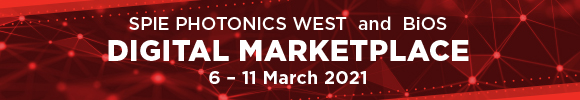 